СОВЕТ ДЕПУТАТОВ МУНИЦИПАЛЬНОГО ОБРАЗОВАНИЯ СПАССКИЙ СЕЛЬСОВЕТ САРАКТАШСКОГО РАЙОНА ОРЕНБУРГСКОЙ ОБЛАСТИ ВТОРОЙ  СОЗЫВРЕШЕНИЕпятнадцатого заседания Совета депутатов  муниципального  образования Спасский сельсовет Саракташского района Оренбургской области второго созыва  от 09 июня 2022 года                  с Спасское                                      № 58-р     На основании статей 130 и 132 Конституции Российской Федерации, в соответствии со статьёй 50 Федерального закона от 06.10.2003 N 131-ФЗ "Об общих принципах организации местного самоуправления в Российской Федерации", пунктом 1 статьи 10, пунктом 4 статьи 14 Федерального закона от 21.12.2001 N 178-ФЗ "О приватизации государственного и муниципального имущества" и,  руководствуясь  Уставом муниципального образования  Спасский сельсовет,            Совет депутатов РЕШИЛ:1. Утвердить Программу (прогнозный план) приватизации муниципального  имущества на  2022 год, согласно приложению.2. Поручить организацию исполнения настоящего  специалисту 1 категории, бухгалтеру администрации сельсовета Кудрявцевой Валентине Федоровне.3. Настоящее решение вступает в силу со дня его принятия и подлежит опубликованию  на официальном сайте администрации  Спасского сельсовета и официальном сайте торгов: www.torgi.gov.ru.4. Контроль за исполнением настоящего решения  возложить на постоянную комиссию по бюджетной, налоговой,  финансовой политике, собственности,  экономическим вопросам, торговле и быту ( Лашманов А.Н.)  Председатель Совета депутатов:                                 Р.Г. Магомедов   Глава муниципального образования:                         А.М. Губанков  Разослано:  Кудрявцевой В.Ф.,  КУМИ-2 экз.,    постоянной комиссии,     прокурору района                       Приложение к решению                                                                    Совета депутатов района                                                              от «09» июня  2022 года № 58ПРОГРАММА (ПРОГНОЗНЫЙ ПЛАН) ПРИВАТИЗАЦИИ МУНИЦИПАЛЬНОГО ИМУЩЕСТВА НА 2022 ГОДПаспортПрограммы (прогнозного плана) приватизациимуниципального имущества на 2022 годРаздел I1. Цели и задачи приватизации муниципального имущества в 2022 годуПрограмма (прогнозный план) приватизации муниципального имущества на 2022 год разработана в соответствии с Федеральным законом от 21.12.2001 года № 178-ФЗ "О приватизации государственного и муниципального имущества" и направлена на повышение эффективности управления муниципальной собственностью.Основными задачами Программы приватизации являются:- осуществление приватизации муниципального имущества, которое не    используется для обеспечения функций и задач муниципального образования;- привлечение инвестиций на содержание объектов недвижимости;- формирование бюджета муниципального образования  Спасский сельсовет.2. Характеристика муниципального имущества и прогноз влияния его приватизации на структурные изменения в экономикеНа 1 января  2022 года муниципальное образование  Спасский сельсовет является собственником имущества. 3. Средства от приватизации (продажи) имущества, находящегося в собственности муниципального образования направляются в бюджет МО Спасский сельсовет. Раздел IIПЕРЕЧЕНЬОБЪЕКТОВ МУНИЦИПАЛЬНОЙ СОБСТВЕНОСТИ,ПОДЛЕЖАЩИХ ПРИВАТИЗАЦИИ129 500   (Сто двадцать девять тысяч пятьсот) рублей   Об утверждении программы (прогнозного плана)приватизации муниципального имущества на 2022 годНаименование ПрограммыПрограмма (прогнозный план) приватизации муниципального  имущества на 2022 год                 Основной заказчик     
Программы             Администрация  Спасского сельсовета                         Основной разработчик  
Программы              Бухгалтерия администрации Спасского сельсовета      Цель Программы        Повышение эффективности управления муниципальной       
собственностью Срок реализации       
Программы             2025 год                                              Исполнители основных  
мероприятий Программы  Бухгалтерия администрации Спасского сельсовета      Ожидаемые конечные    
результаты реализации 
Программы             Увеличение доходной части бюджета  Спасского сельсовета                                              №Наимено-ваниеХарактеристикаСпособ приватизацииФорма подачи заявлений о ценеОжида-емые денеж-ные поступ-ления от продажи, тыс. руб.1Здание  Наименование: нежилое здание, общей площадью 68,1 кв.м., этаж 1, (подземных этажей -0), год завершения строительства 1956, материал наружных стен – деревянные, адрес объекта: Российская Федерация, Оренбургская область, Саракташский район, Спасскийсельсовет, с.Нижнеаскарово, ул.Набережная, д.33 Продажа муниципальной собственности на аукционеАукцион с открытой формой подачи предложения  о цене95,000 с учетом НДС2Земельный участок с кадастровым номером 56:26:1001001:194категория земель: земли населенных пунктов, разрешенное использование: приусадебный участок личного подсобного хозяйства, общей площадью 1500+/-14 кв.м., адрес объекта:Российская Федерация,Оренбургская область,Саракташский район, Спасский сельсовет, с.Нижнеаскарово, ул. Набережная,  д.33Продажа муниципальной собственности на аукционеАукцион с открытой формой подачи предложения  о цене34,500с учетом НДСИтого, руб129,500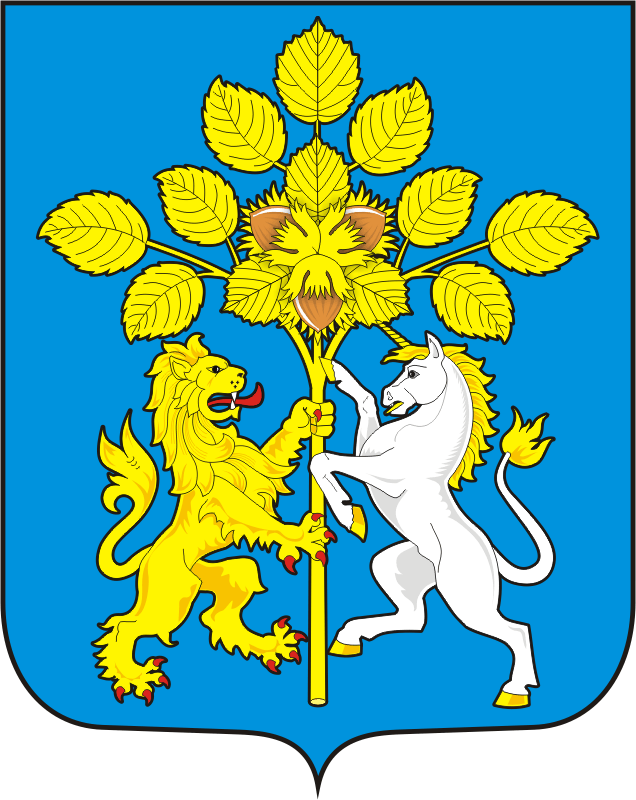 